Zpravodaj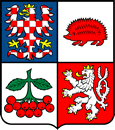 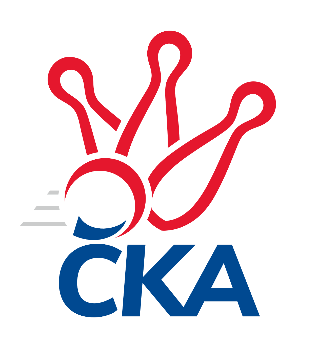 kuželkářského svazu Kraje VysočinaKrajský přebor Vysočina 2021/2022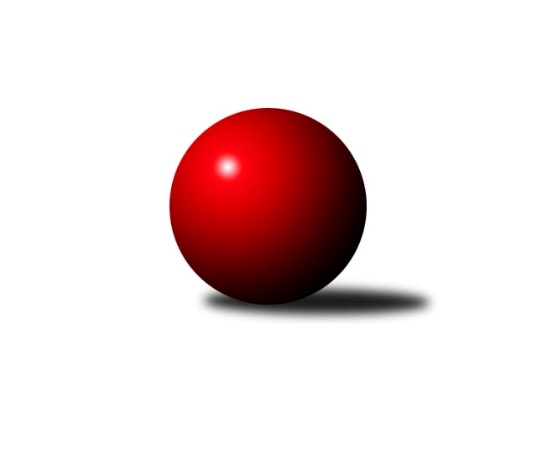 Č.11Ročník 2021/2022	10.12.2021Nejlepšího výkonu v tomto kole: 2718 dosáhlo družstvo: TJ Spartak Pelhřimov BVýsledky 11. kolaSouhrnný přehled výsledků:TJ Sokol Cetoraz 	- TJ Slovan Kamenice nad Lipou E	7:1	2515:2417	8.0:4.0	10.12.TJ Třebíč B	- TJ BOPO Třebíč A	4:4	2612:2640	6.0:6.0	10.12.TJ Spartak Pelhřimov B	- TJ Třebíč C	8:0	2718:2543	9.0:3.0	10.12.TJ Slovan Kamenice nad Lipou B	- TJ BOPO Třebíč B	6:2	2601:2311	9.0:3.0	10.12.Tabulka družstev:	1.	TJ Třebíč B	8	6	1	1	48.0 : 16.0	64.0 : 32.0	2585	13	2.	TJ Spartak Pelhřimov B	8	6	0	2	43.0 : 21.0	56.5 : 39.5	2562	12	3.	TJ BOPO Třebíč A	7	5	1	1	40.0 : 16.0	50.5 : 33.5	2630	11	4.	TJ Sokol Cetoraz	8	4	0	4	31.0 : 33.0	43.5 : 52.5	2472	8	5.	TJ Nové Město na Moravě B	6	3	0	3	22.0 : 26.0	33.0 : 39.0	2455	6	6.	TJ Slovan Kamenice nad Lipou B	7	3	0	4	26.0 : 30.0	43.0 : 41.0	2467	6	7.	TJ Slovan Kamenice nad Lipou E	8	3	0	5	27.0 : 37.0	44.0 : 52.0	2422	6	8.	TJ BOPO Třebíč B	7	1	1	5	15.0 : 41.0	30.5 : 53.5	2256	3	9.	TJ Třebíč C	7	0	1	6	12.0 : 44.0	31.0 : 53.0	2445	1Podrobné výsledky kola:	TJ Sokol Cetoraz 	2515	7:1	2417	TJ Slovan Kamenice nad Lipou E	Vladimír Berka	 	 185 	 213 		398 	1:1	 389 		217 	 172		Václav Rychtařík st.	Patrik Berka	 	 209 	 212 		421 	2:0	 384 		207 	 177		Aleš Schober	Marcel Berka	 	 208 	 225 		433 	1:1	 436 		203 	 233		Darja Novotná	František Novotný	 	 200 	 222 		422 	2:0	 379 		191 	 188		Jan Podhradský	Radek Čejka	 	 202 	 202 		404 	1:1	 399 		189 	 210		Milan Podhradský	Jaroslav Lhotka	 	 229 	 208 		437 	1:1	 430 		205 	 225		David Schober ml.rozhodčí: ČejkaNejlepší výkon utkání: 437 - Jaroslav Lhotka	TJ Třebíč B	2612	4:4	2640	TJ BOPO Třebíč A	Libor Nováček	 	 224 	 212 		436 	1:1	 435 		217 	 218		Petr Zeman	Lukáš Toman	 	 256 	 201 		457 	2:0	 418 		223 	 195		Pavel Šplíchal st.	Pavel Kohout	 	 233 	 222 		455 	2:0	 434 		214 	 220		Filip Šupčík	Petr Dobeš st.	 	 208 	 221 		429 	0:2	 475 		237 	 238		Vladimír Dřevo	Vladimír Kantor	 	 202 	 202 		404 	0:2	 458 		220 	 238		Milan Gregorovič *1	Lubomír Horák	 	 215 	 216 		431 	1:1	 420 		219 	 201		Miroslav Mátlrozhodčí:  Vedoucí družstevstřídání: *1 od 1. hodu Bohumil DrápelaNejlepší výkon utkání: 475 - Vladimír Dřevo	TJ Spartak Pelhřimov B	2718	8:0	2543	TJ Třebíč C	Miroslava Matejková	 	 240 	 261 		501 	2:0	 418 		203 	 215		Martin Michal	Jiří Rozkošný	 	 211 	 229 		440 	2:0	 419 		200 	 219		Milan Lenz	Václav Novotný	 	 239 	 213 		452 	1:1	 449 		220 	 229		Tomáš Brátka	Jaroslav Benda	 	 214 	 244 		458 	1:1	 437 		232 	 205		Karel Uhlíř	Josef Směták	 	 230 	 192 		422 	1:1	 402 		179 	 223		Miroslav Ježek	Josef Fučík	 	 216 	 229 		445 	2:0	 418 		197 	 221		Jaroslav Kasáčekrozhodčí: Fridrchovský ZdeněkNejlepší výkon utkání: 501 - Miroslava Matejková	TJ Slovan Kamenice nad Lipou B	2601	6:2	2311	TJ BOPO Třebíč B	Ondřej Votápek	 	 199 	 228 		427 	0:2	 431 		202 	 229		Daniel Malý	David Schober st.	 	 227 	 208 		435 	2:0	 354 		187 	 167		Ladislav Štark	Pavel Zedník	 	 202 	 238 		440 	2:0	 378 		182 	 196		Gabriela Malá	Miroslav Votápek	 	 207 	 209 		416 	2:0	 309 		133 	 176		Daniel Kočíř	Milan Podhradský ml.	 	 223 	 230 		453 	1:1	 464 		250 	 214		Kamil Polomski	Filip Schober	 	 213 	 217 		430 	2:0	 375 		197 	 178		Dominika Štarkovározhodčí:  Vedoucí družstevNejlepší výkon utkání: 464 - Kamil PolomskiPořadí jednotlivců:	jméno hráče	družstvo	celkem	plné	dorážka	chyby	poměr kuž.	Maximum	1.	Vladimír Dřevo 	TJ BOPO Třebíč A	462.58	314.8	147.8	5.1	4/4	(489)	2.	Bohumil Drápela 	TJ BOPO Třebíč A	454.58	310.0	144.6	3.6	4/4	(469)	3.	Jiří Partl 	TJ Nové Město na Moravě B	452.67	297.2	155.4	2.8	3/4	(491)	4.	Petr Dobeš  st.	TJ Třebíč B	448.08	309.9	138.2	7.1	3/4	(486)	5.	Libor Nováček 	TJ Třebíč B	441.44	303.2	138.2	4.3	3/4	(466)	6.	Petr Toman 	TJ Třebíč B	440.33	301.2	139.2	6.7	3/4	(454)	7.	Kamil Polomski 	TJ BOPO Třebíč B	440.13	296.3	143.8	5.0	3/3	(464)	8.	Filip Schober 	TJ Slovan Kamenice nad Lipou B	439.13	295.0	144.1	5.3	4/4	(467)	9.	Filip Šupčík 	TJ BOPO Třebíč A	438.25	297.3	141.0	6.5	4/4	(451)	10.	Miroslav Ježek 	TJ Třebíč C	437.38	293.6	143.8	3.6	4/4	(462)	11.	Josef Fučík 	TJ Spartak Pelhřimov B	436.53	297.5	139.0	4.4	5/5	(471)	12.	Miroslav Mátl 	TJ BOPO Třebíč A	436.11	302.8	133.3	5.7	3/4	(464)	13.	Milan Podhradský  ml.	TJ Slovan Kamenice nad Lipou B	435.69	296.2	139.5	5.8	4/4	(463)	14.	Lukáš Toman 	TJ Třebíč B	433.25	297.2	136.1	4.8	4/4	(457)	15.	Milan Gregorovič 	TJ BOPO Třebíč A	428.83	294.3	134.6	6.2	3/4	(454)	16.	Marcel Berka 	TJ Sokol Cetoraz 	427.75	296.5	131.3	4.3	4/4	(453)	17.	Roman Svojanovský 	TJ Nové Město na Moravě B	427.25	291.6	135.6	6.0	4/4	(478)	18.	Josef Směták 	TJ Spartak Pelhřimov B	426.80	293.0	133.8	6.0	5/5	(446)	19.	Pavel Šplíchal  st.	TJ BOPO Třebíč A	426.25	290.8	135.5	6.8	4/4	(446)	20.	Pavel Kohout 	TJ Třebíč B	425.75	301.3	124.5	6.3	4/4	(474)	21.	Jan Podhradský 	TJ Slovan Kamenice nad Lipou E	424.11	296.1	128.0	8.3	3/4	(467)	22.	Bohumil Nentvich 	TJ Spartak Pelhřimov B	424.00	293.1	130.9	5.4	5/5	(445)	23.	Daniel Malý 	TJ BOPO Třebíč B	423.27	300.2	123.1	7.0	3/3	(431)	24.	Vladimír Kantor 	TJ Třebíč B	423.25	294.7	128.6	7.3	4/4	(461)	25.	Jaroslav Benda 	TJ Spartak Pelhřimov B	423.13	289.1	134.0	6.8	4/5	(464)	26.	Karel Uhlíř 	TJ Třebíč C	422.78	300.8	122.0	6.7	3/4	(437)	27.	Darja Novotná 	TJ Slovan Kamenice nad Lipou E	421.90	301.8	120.2	8.8	4/4	(451)	28.	Lubomír Horák 	TJ Třebíč B	421.81	291.8	130.1	7.1	4/4	(456)	29.	Anna Kuběnová 	TJ Nové Město na Moravě B	420.33	293.8	126.5	6.0	4/4	(459)	30.	František Novotný 	TJ Sokol Cetoraz 	419.56	286.5	133.1	5.6	4/4	(439)	31.	Petr Zeman 	TJ BOPO Třebíč A	418.22	284.8	133.4	7.8	3/4	(435)	32.	Michal Kuneš 	TJ Třebíč B	417.17	302.5	114.7	11.3	3/4	(435)	33.	Radek Čejka 	TJ Sokol Cetoraz 	416.88	292.1	124.8	7.8	4/4	(440)	34.	Pavel Zedník 	TJ Slovan Kamenice nad Lipou B	415.75	283.9	131.8	5.2	3/4	(440)	35.	David Schober  st.	TJ Slovan Kamenice nad Lipou B	414.17	286.0	128.2	9.9	4/4	(446)	36.	Jiří Rozkošný 	TJ Spartak Pelhřimov B	413.70	290.2	123.6	6.2	5/5	(461)	37.	David Schober  ml.	TJ Slovan Kamenice nad Lipou E	413.10	283.8	129.3	8.0	4/4	(454)	38.	Zdeněk Topinka 	TJ Nové Město na Moravě B	410.58	286.2	124.4	7.3	4/4	(449)	39.	Vladimír Berka 	TJ Sokol Cetoraz 	410.33	284.9	125.4	9.3	3/4	(424)	40.	Patrik Berka 	TJ Sokol Cetoraz 	406.17	290.8	115.3	8.1	4/4	(421)	41.	Miroslav Votápek 	TJ Slovan Kamenice nad Lipou B	403.83	290.6	113.3	9.5	4/4	(432)	42.	Tomáš Brátka 	TJ Třebíč C	403.13	290.4	112.8	12.4	4/4	(449)	43.	Dušan Macek 	TJ Sokol Cetoraz 	400.00	286.7	113.3	9.7	3/4	(421)	44.	Jaroslav Kasáček 	TJ Třebíč C	398.38	279.6	118.8	9.6	4/4	(438)	45.	Jaroslav Lhotka 	TJ Sokol Cetoraz 	398.00	264.9	133.1	5.5	4/4	(437)	46.	Milan Podhradský 	TJ Slovan Kamenice nad Lipou E	397.15	277.0	120.2	7.7	4/4	(439)	47.	Milan Lenz 	TJ Třebíč C	395.67	282.0	113.7	13.5	4/4	(422)	48.	Martin Michal 	TJ Třebíč C	385.54	275.9	109.7	11.6	4/4	(418)	49.	Václav Rychtařík  st.	TJ Slovan Kamenice nad Lipou E	384.44	285.5	98.9	13.3	4/4	(426)	50.	Jiří Faldík 	TJ Nové Město na Moravě B	379.88	283.6	96.3	12.9	4/4	(397)	51.	Josef Vančík 	TJ Slovan Kamenice nad Lipou B	367.67	264.8	102.9	12.4	4/4	(404)	52.	Dominika Štarková 	TJ BOPO Třebíč B	365.13	267.8	97.3	14.2	3/3	(415)	53.	Gabriela Malá 	TJ BOPO Třebíč B	365.07	275.0	90.1	12.7	3/3	(378)	54.	Ladislav Štark 	TJ BOPO Třebíč B	356.13	262.0	94.1	16.5	3/3	(377)	55.	Marie Ježková 	TJ BOPO Třebíč B	335.50	229.0	106.5	19.0	2/3	(403)	56.	Daniel Kočíř 	TJ BOPO Třebíč B	303.67	228.2	75.5	22.0	2/3	(309)		Adam Rychtařík 	TJ Slovan Kamenice nad Lipou E	464.33	315.0	149.3	4.7	1/4	(485)		Miroslava Matejková 	TJ Spartak Pelhřimov B	458.89	309.1	149.8	3.6	3/5	(501)		Josef Melich 	TJ Sokol Cetoraz 	436.50	308.5	128.0	7.3	2/4	(451)		Kamila Jirsová 	TJ Slovan Kamenice nad Lipou E	432.00	293.0	139.0	2.0	2/4	(462)		Libuše Kuběnová 	TJ Nové Město na Moravě B	430.50	301.5	129.0	10.5	2/4	(433)		Václav Novotný 	TJ Spartak Pelhřimov B	430.22	297.8	132.4	4.9	3/5	(491)		Ondřej Votápek 	TJ Slovan Kamenice nad Lipou B	427.00	288.0	139.0	9.0	1/4	(427)		Jan Grygar 	TJ BOPO Třebíč A	422.00	293.7	128.3	5.0	1/4	(431)		Zdeněk Toman 	TJ Třebíč C	417.00	288.0	129.0	6.0	1/4	(417)		Karel Hlisnikovský 	TJ Nové Město na Moravě B	417.00	288.5	128.5	7.5	2/4	(436)		Milan Kocanda 	TJ Nové Město na Moravě B	410.00	272.0	138.0	3.0	1/4	(410)		Pavel Šplíchal 	TJ BOPO Třebíč B	410.00	288.0	122.0	8.0	1/3	(410)		Petr Bína 	TJ Slovan Kamenice nad Lipou E	408.00	292.0	116.0	4.0	1/4	(408)		Jaroslav Šindelář  ml.	TJ Slovan Kamenice nad Lipou E	406.00	267.0	139.0	8.0	1/4	(406)		Karel Plíhal 	TJ Třebíč C	405.50	283.8	121.8	7.8	2/4	(423)		Lukáš Melichar 	TJ Spartak Pelhřimov B	399.00	277.5	121.5	7.5	2/5	(405)		Aleš Schober 	TJ Slovan Kamenice nad Lipou E	391.75	276.0	115.8	12.8	2/4	(401)		Michaela Vaníčková 	TJ Nové Město na Moravě B	383.00	278.0	105.0	11.5	2/4	(418)		Petra Schoberová 	TJ Slovan Kamenice nad Lipou E	365.50	247.0	118.5	9.5	2/4	(385)		Petra Svobodová 	TJ Nové Město na Moravě B	365.00	276.0	89.0	15.0	1/4	(365)		Václav Brávek 	TJ Sokol Cetoraz 	359.00	262.0	97.0	17.0	1/4	(359)		Aleš Hrstka 	TJ Nové Město na Moravě B	332.00	238.0	94.0	20.0	1/4	(332)Sportovně technické informace:Starty náhradníků:registrační číslo	jméno a příjmení 	datum startu 	družstvo	číslo startu21228	Jan Podhradský	10.12.2021	TJ Slovan Kamenice nad Lipou E	5x22119	Ondřej Votápek	10.12.2021	TJ Slovan Kamenice nad Lipou B	1x25966	Aleš Schober	10.12.2021	TJ Slovan Kamenice nad Lipou E	4x
Hráči dopsaní na soupisku:registrační číslo	jméno a příjmení 	datum startu 	družstvo	Program dalšího kola:7.1.2022	pá	18:30	TJ Třebíč C- TJ Nové Město na Moravě B (dohrávka z 10. kola)	14.1.2022	pá	17:30	TJ Sokol Cetoraz - TJ BOPO Třebíč A	14.1.2022	pá	18:30	TJ Třebíč B- TJ BOPO Třebíč B	14.1.2022	pá	19:00	TJ Slovan Kamenice nad Lipou B- TJ Třebíč C	14.1.2022	pá	19:00	TJ Spartak Pelhřimov B- TJ Nové Město na Moravě B				-- volný los --- -- volný los --				-- volný los --- TJ Slovan Kamenice nad Lipou E	Nejlepší šestka kola - absolutněNejlepší šestka kola - absolutněNejlepší šestka kola - absolutněNejlepší šestka kola - absolutněNejlepší šestka kola - dle průměru kuželenNejlepší šestka kola - dle průměru kuželenNejlepší šestka kola - dle průměru kuželenNejlepší šestka kola - dle průměru kuželenNejlepší šestka kola - dle průměru kuželenPočetJménoNázev týmuVýkonPočetJménoNázev týmuPrůměr (%)Výkon4xMiroslava MatejkováPelhřimov B5013xMiroslava MatejkováPelhřimov B117.115014xVladimír DřevoBOPO A4754xVladimír DřevoBOPO A110.924751xKamil PolomskiBOPO Třebíč B4643xKamil PolomskiBOPO Třebíč B108.584642xJaroslav BendaPelhřimov B4581xJaroslav LhotkaCetoraz 108.364371xLukáš TomanTřebíč B4572xDarja NovotnáKamenice E108.124364xPavel KohoutTřebíč B4551xMarcel BerkaCetoraz 107.37433